Отчет спортивного мероприятияпо баскетболу.  С 1 декабря по 15 декабря в МКОУ «Аверьяновская СОШ» прошел чемпионат по баскетболу  среди 8-11 классов.   В чемпионате участвовало 8 команд.  Соревнование проходило по круговой системы, в которой были определены следующие призовые места:1 место 11 класс2 место 8 «а» класс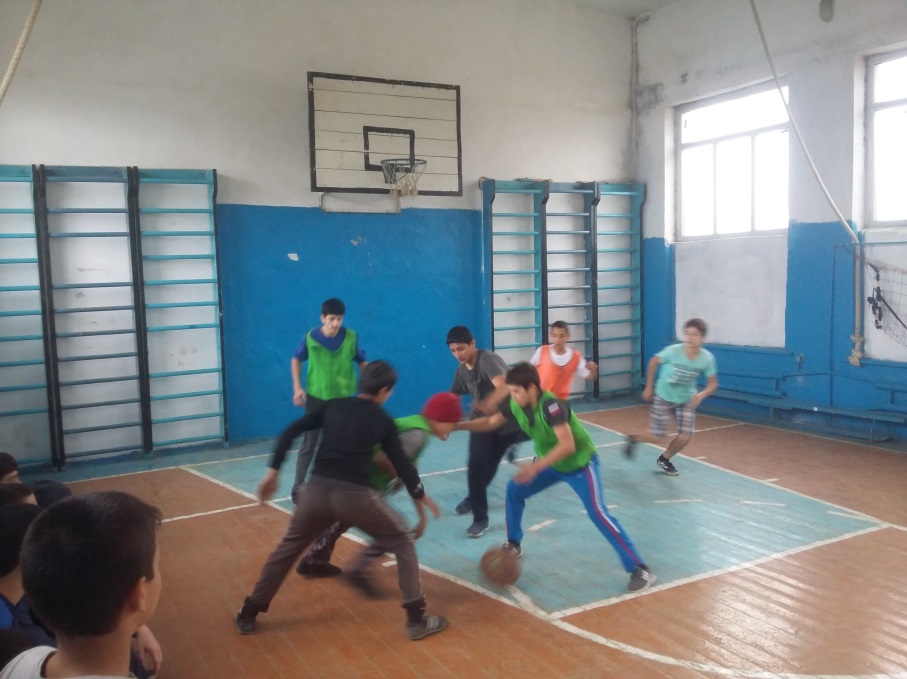 3 место 8 «в» класс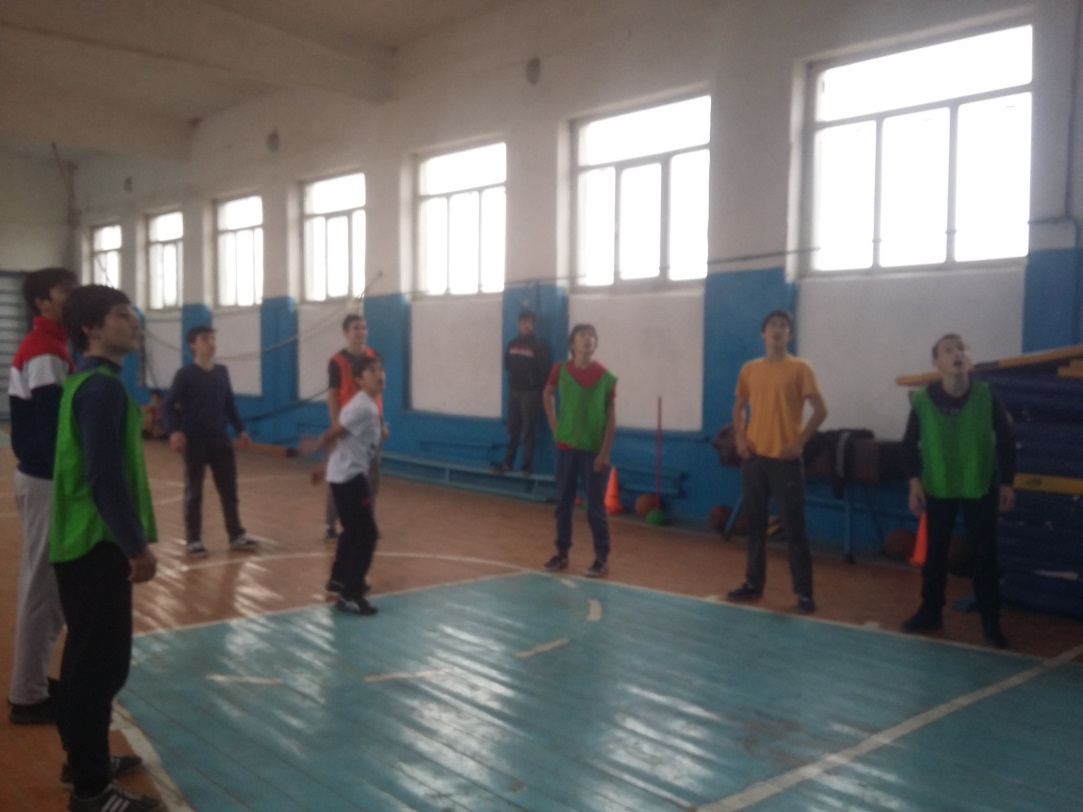 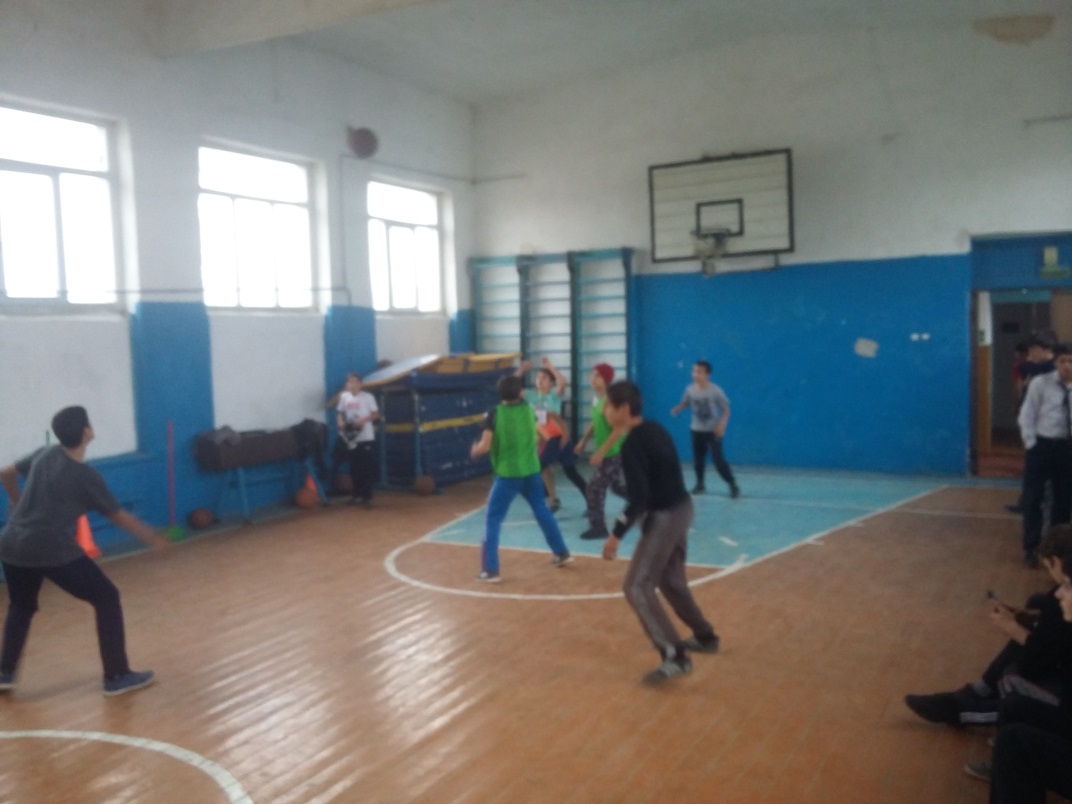 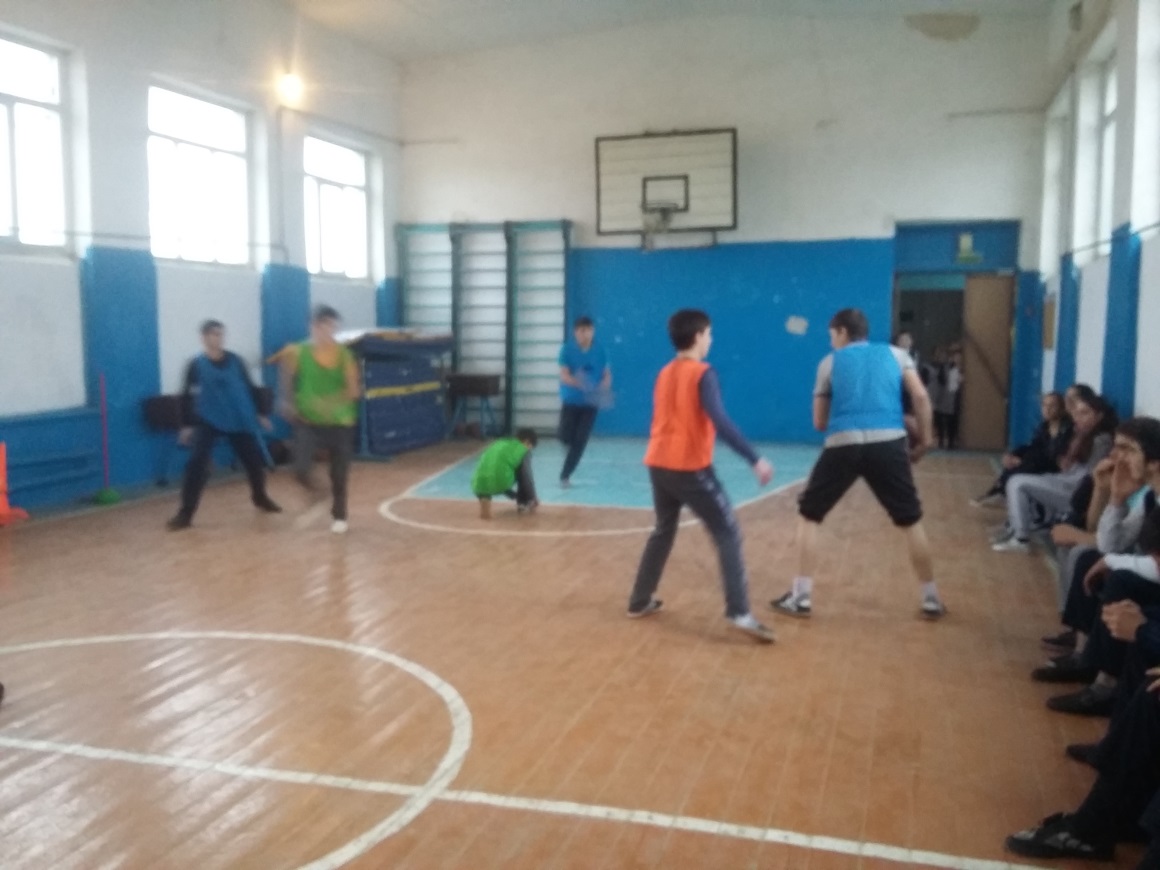 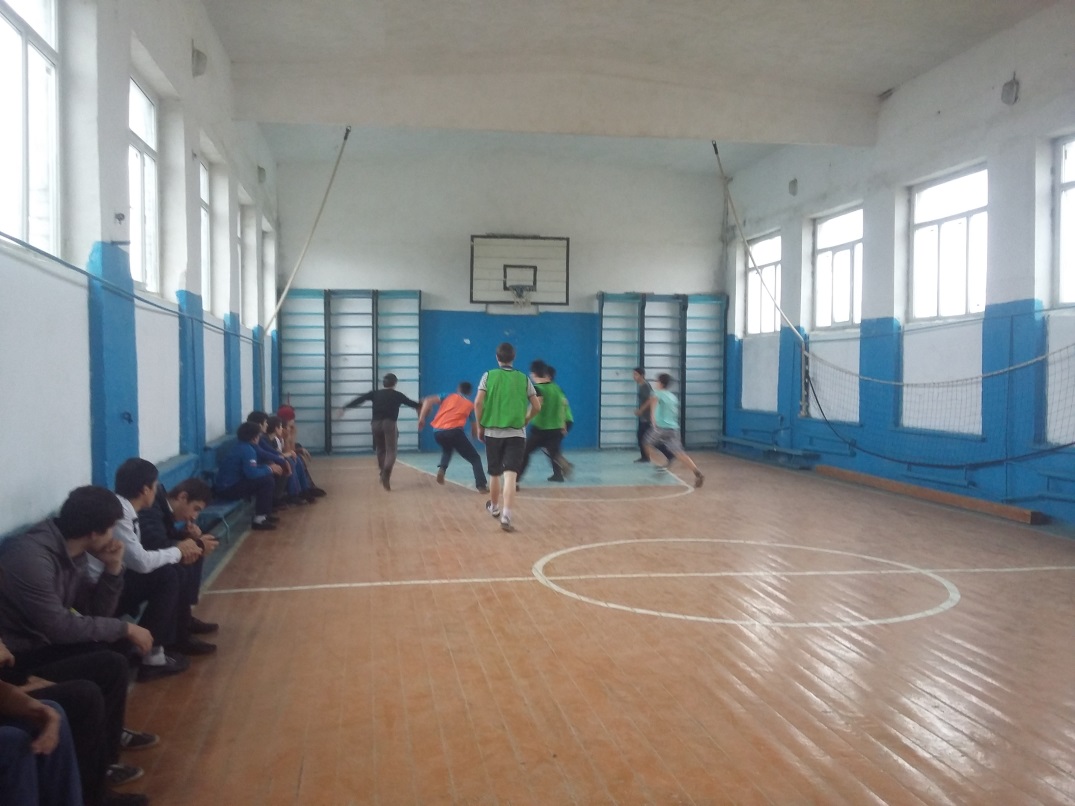     Все команды занявшие призовые места   награждены грамотами.